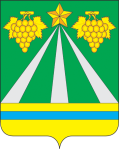 АДМИНИСТРАЦИЯ МУНИЦИПАЛЬНОГО ОБРАЗОВАНИЯ КРЫМСКИЙ РАЙОНПОСТАНОВЛЕНИЕот 11 апреля 2022  года                                                                                                          № 797 город КрымскО назначении публичных слушаний по проекту годового отчета об исполнении бюджета муниципального образования Крымский район за 2021 годВ соответствии со статьёй 28 Федерального закона от 6 октября 2003 года № 131-ФЗ «Об общих принципах организации местного самоуправления в Российской Федерации», Положением о порядке организации и проведения публичных слушаний в муниципальном образовании Крымский район, утвержденным решением Совета муниципального образования Крымский район от 6 марта 2019 года № 400, в целях реализации прав населения  на участие в процессе принятия решений органами местного самоуправления муниципального образования Крымский район, реализации  принципа прозрачности (открытости) бюджетной системы Российской Федерации, выявления общественного мнения, осуществления диалога органов местного самоуправления с населением и общественностью района, подготовки предложений и рекомендаций по обсуждаемому вопросу, п о с т а н о в л я ю:1. Назначить публичные слушания по проекту годового отчета об исполнении бюджета муниципального образования Крымский район за 2021 год на 26 мая 2022 года.    2. Создать организационный комитет по проведению публичных слушаний и утвердить его состав (приложение).3. Установить, что учет предложений и участие граждан в обсуждении проекта годового отчета об исполнении местного бюджета за 2021 год осуществляется в соответствии с решением Совета муниципального образования Крымский район от 6 марта 2019 года № 400 «Об утверждении Положения о порядке организации и проведения публичных слушаний в муниципальном образовании Крымский район».4. Отделу по взаимодействию со СМИ администрации муниципального образования Крымский район (Безовчук):1) обнародовать настоящее постановление путем размещения на официальном сайте администрации муниципального образования Крымский район www.krymsk-region.ru, зарегистрированном в качестве средства массовой информации; 2) разместить на официальном сайте администрации муниципального образования Крымский район в сети Интернет проект решения Совета муниципального образования Крымский район «Об исполнении бюджета муниципального образования Крымский район за 2021 год» и информацию о проведении публичных слушаний по проекту годового отчета об исполнении бюджета муниципального образования Крымский район за 2021 год.5. Контроль за выполнением настоящего постановления оставляю за собой.6. Постановление вступает в силу со дня обнародования.Глава муниципального образованияКрымский район                                                                                                  С.О.Лесь